Частное религиозное общеобразовательное учреждение «Орловская православная гимназия во имя священномученика Иоанна Кукши»‌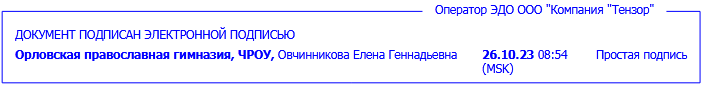 ‌Рабочая программапо предмету «Греческий язык»8 классСоставила учительБирюкова Виталия ЕвгеньевнаРабочая программапо предмету «Греческий язык»1 час в неделю, 8 класс.Настоящая рабочая программа для 8 класса  Греческий язык разработана на основе учебных пособий «Основы греческого языка» под ред.Березняковой Р.Е. (Учебник для православных гимназий, Белгород, 1997г.) . В основе программы лежат требования Примерной программы по иностранному языку для основной школы, федерального государственного образовательного стандарта среднего общего образования. Рабочая программа рассчитана на 34 учебных часа в год,  1 час в неделю.Содержание учебного предмета, курса.Структура и содержание курса.8 класс.Материал для усвоения в 8 классе  рассчитан на 34 учебных часа (2 часа резервные) и включает 10  разделов.I . История греческого языка (1 ч)II . Алфавит. Правила чтения. Ударение ( 4  ч):- различия в произношении в древнегреческий период и византийский;-  произношение дифтонгов.III . Глагол (2 ч):- спряжение глаголов в настоящем времени;- спряжение глагола «быть» в настоящем времени.IV .Существительное (7  ч):- общие  сведения о существительных;- общие сведения об артикле;- виды и функции артикля;- употребление артикля;- род и склонение существительных.V . Прилагательное (7  ч):- склонение прилагательных;- степени сравнения прилагательных.VI . Местоимение (2  ч):- разряды и склонение местоимений.VII . Наречие (2 ч):- способы образования наречий.VIII. Предлог (3 ч).IX . Причастие (2 ч)- склонение причастий.X . Числительное (2 ч):- разряды числительных.Формы организации учебных занятий.Организация занятий по основам латинского языка осуществляется в форме уроков разного типа: усвоения новых знаний, комплексного применения знаний и умений (урок закрепления), актуализации знаний и умений (урок повторения), систематизации и обобщения знаний и умений, контроля знаний и умений коррекции знаний, умений и навыков, комбинированного урока;уроки-зачеты;уроки-драматизации этикетных диалогов; Используется фронтальная, групповая, парная  и индивидуальная форма  организации деятельности учащихся на уроке. Виды деятельности учащихся на уроках:элементы игровой деятельности (игра «Снежный ком» во время изучения и контроля знания крылатых выражений и фраз церковного обихода), взаимопроверка;работа с текстом учебника, таблицами и т.д.обобщение учебного материаладоказательства, выделение существенных признаков,классификация по общим и отдельным признакам, сравнение, анализ и синтез решение тестовых заданий различного уровня сложности.Планируемые результаты освоения учебного предмета . Предметные результаты освоения данной программы по иностранному языку выразятся в:А. В коммуникативной сфере (т. е. владении иностранным языком как средством общения) Речевая компетенция в следующих видах речевой деятельности: говорении: • начинать, вести/поддерживать и заканчивать различные виды диалогов в стандартных ситуациях общения, соблюдая нормы речевого этикета, при необходимости переспрашивая, уточняя; • расспрашивать собеседника и отвечать на его вопросы, высказывая свое мнение, просьбу, отвечать на предложение собеседника согласием/отказом в пределах изученной тематики и усвоенного лексико-грамматического материала; • рассказывать о себе, своей семье, друзьях, своих интересах и планах на будущее; • сообщать краткие сведения о своем городе/селе, о своей стране и странах изучаемого языка; • описывать события/явления, передавать основное содержание, основную мысль прочитанного или услышанного, выражать свое отношение к прочитанному/услышанному, давать краткую характеристику персонажей;аудировании: • воспринимать на слух и полностью понимать речь учителя, одноклассников; • воспринимать на слух и понимать основное содержание несложных аутентичных аудио- и видеотекстов, относящихся к разным коммуникативным типам речи (сообщение/рассказ/интервью); • воспринимать на слух и выборочно понимать с опорой на языковую догадку, контекст краткие несложные аутентичные прагматические аудио- и видеотексты, выделяя значимую/нужную/необходимую информацию; чтении: • читать аутентичные тексты разных жанров и стилей преимущественно с пониманием основного содержания; • читать несложные аутентичные тексты разных жанров и стилей с полным и точным пониманием и с использованием различных приемов смысловой переработки текста (языковой догадки, выборочного перевода), а также справочных материалов; уметь оценивать полученную информацию, выражать свое мнение; • читать аутентичные тексты с выборочным пониманием значимой/нужной/интересующей информации; письменной речи: • заполнять анкеты и формуляры; • писать поздравления, личные письма с опорой на образец с употреблением формул речевого этикета, принятых в стране/странах изучаемого языка; • составлять план, тезисы устного или письменного сообщения; кратко излагать результаты проектной деятельности.  Языковая компетенция (владение языковыми средствами): • применение правил написания слов, изученных в основной школе; • адекватное произношение и различение на слух всех звуков иностранного языка; соблюдение правильного ударения в словах и фразах; • соблюдение ритмико-интонационных особенностей предложений различных коммуникативных типов (утвердительное, вопросительное, отрицательное, повелительное); правильное членение предложений на смысловые группы; • распознавание и употребление в речи основных значений изученных лексических единиц (слов, словосочетаний, реплик-клише речевого этикета); • знание основных способов словообразования (аффиксации, словосложения, конверсии); • понимание и использование явлений многозначности слов иностранного языка, синонимии, антонимии и лексической сочетаемости; • распознавание и употребление в речи основных морфологических форм и синтаксических конструкций изучаемого иностранного языка; знание признаков изученных грамматических явлений (видо-временных форм глаголов, модальных глаголов и их эквивалентов, артиклей, существительных, степеней сравнения прилагательных и наречий, местоимений, числительных, предлогов); • знание основных различий систем иностранного и русского/родного языков.  Социокультурная компетенция: • знание национально-культурных особенностей речевого и неречевого поведения в своей стране и стране изучаемого языка; применение этих знаний в различных ситуациях формального и неформального межличностного и межкультурного общения; • распознавание и употребление в устной и письменной речи основных норм речевого этикета (реплик-клише, наиболее распространенной оценочной лексики), принятых в странах изучаемого языка; • знание употребительной фоновой лексики и реалий страны/стран изучаемого языка, некоторых распространенных образцов фольклора (скороговорки, поговорки, пословицы); • знакомство с образцами художественной, публицистической и научно-популярной литературы; • представление об особенностях образа жизни, быта, культуры стран изучаемого языка (всемирно известных достопримечательностях, выдающихся людях и их вкладе в мировую культуру); • представление о сходстве и различиях в традициях своей страны и стран изучаемого языка; • понимание роли владения иностранными языками в современном мире.  Компенсаторная компетенция — умение выходить из трудного положения в условиях дефицита языковых средств при получении и приеме информации за счет использования контекстуальной догадки, игнорирования языковых трудностей, переспроса, словарных замен, жестов, мимики. Б. В познавательной сфере:умение сравнивать языковые явления родного и иностранного языков на уровне отдельных грамматических явлений, слов, словосочетаний, предложений;владение приемами работы с текстом: умение пользоваться определенной стратегией чтения/аудирования в зависимости от коммуникативной задачи (читать/слушать текст с разной глубиной понимания);умение действовать по образцу/аналогии при выполнении упражнений и составлении собственных высказываний в  пределах тематики основной школы;готовность и умение осуществлять индивидуальную и совместную проектную работу;умение пользоваться справочным материалом (грамматическим и лингвострановедческим справочниками, двуязычным и толковым словарями, мультимедийными средствами);владение способами и приемами дальнейшего самостоятельного изучения иностранных языков. В. В ценностно-ориентационной сфере:представление о языке как средстве выражения чувств, эмоций, основе культуры мышления;достижение взаимопонимания в процессе устного и письменного общения с носителями иностранного языка, установления межличностных и межкультурных контактов в доступных пределах;представление о целостном полиязычном, поликультурном мире, осознание места и роли родного и иностранных языков в этом мире как средства общения, познания, самореализации и социальной адаптации;приобщение к ценностям мировой культуры как через источники информации на иностранном языке (в том числе мультимедийные), так и через непосредственное участие в  школьных обменах, туристических поездках, молодежных форумах. Г. В эстетической сфере:владение элементарными средствами выражения чувств и эмоций на иностранном языке;стремление к знакомству с образцами художественного творчества на иностранном языке и средствами иностранного языка;развитие чувства прекрасного в процессе обсуждения современных тенденций в живописи, музыке, литературе. Д. В трудовой сфере:умение рационально планировать свой учебный труд;умение работать в соответствии с намеченным планом. Е. В физической сфере:стремление вести здоровый образ жизни (режим труда и отдыха, питание, спорт, фитнес);знание и выполнение санитарно-гигиенических правил, соблюдение здоровьесберегающего режима дня;стремление не совершать поступки, угрожающие собственному здоровью и безопасности.Личностными результатами являются:воспитание российской гражданской идентичности: патриотизма, любви и уважения к Отечеству, чувства гордости за свою Родину; осознание своей этнической принадлежности, знание истории, языка, культуры своего народа, своего края, основ культурного наследия народов России и человечества, усвоение традиционных ценностей многонационального российского общества; воспитание чувства долга перед Родиной;формирование ответственного отношения к учению, готовности к саморазвитию и самообразованию на основе мотивации к обучению и познанию, выбору дальнейшего образования на базе ориентировки в мире профессий и профессиональных предпочтений, осознанному построению индивидуальной образовательной траектории с учётом устойчивых познавательных интересов;формирование целостного мировоззрения, учитывающего социальное, культурное, языковое, духовное многообразие современного мира;формирование осознанного уважительного и доброжелательного отношения к другому человеку, его мнению, мировоззрению, культуре, языку, вере, гражданской позиции, к истории, культуре, религии, традициям, ценностям, языкам народов России и народов мира, готовности и способности вести диалог с другими людьми и достигать в нём взаимопонимания;освоение социальных норм, правил поведения, ролей и форм социальной жизни в группах и сообществах, включая взрослые и социальные сообщества ; формирование основ социально-критического мышления;развитие морального сознания и компетентности в решении моральных проблем на основе личностного выбора, формирование нравственных чувств и нравственного поведения;формирование коммуникативной компетентности в общении и сотрудничестве;формирование ценности здорового и безопасного образа жизни;формирование основ экологического сознания;осознание важности семьи в жизни человека и общества;развитие эстетического сознания через освоение художественного наследия народов России и мира, творческой деятельности эстетического характера;формирование мотивации изучения иностранных языков и стремления к самосовершенствованию;осознание возможностей самореализации средствами иностранного языка;стремление к совершенствованию речевой культуры в целом;формирование коммуникативной компетенции в межкультурной и межэтнической коммуникации;развитие воли, целеустремлённости, креативности, инициативности, эмпатии, трудолюбия, дисциплинированности;формирование общекультурной и межэтнической идентичности;стремление к лучшему осознанию культуры своего народа и готовности содействовать ознакомлению с ней представителей других стран; толерантное отношение к проявлениям другой культуры; осознание себя гражданином своей страны и мира;готовность осваивать национальные и общечеловеческие ценности, свою гражданскую позицию;готовность к саморазвитию.
  Метапредметными результатами являются:1) положительное отношение к предмету и мотивация к дальнейшему овладению ИЯ:представление о ИЯ как средстве познания мира и других культур;осознание роли ИЯ в жизни современного общества и личности;осознание личностного смысла в изучении ИЯ, понимание роли и значимости ИЯ для будущей профессии;обогащение опыта межкультурного общения;2) языковые способности: к слуховой и зрительной дифференциации, к имитации, к догадке, смысловой антиципации, к выявлению языковых закономерностей, к выявлению главного и к логическому изложению;3) универсальные учебные действия:регулятивные:самостоятельно ставить цели, планировать пути их достижения, умение выбирать наиболее эффективные способы решения учебных и познавательных задач;соотносить свои действия с планируемыми результатами, осуществлять контроль своей деятельности в процессе достижения результата, корректировать свои действия в соответствии с изменяющейся ситуацией;оценивать правильность выполнения учебной задачи, собственные возможности её решения;владеть основами самоконтроля, самооценки, принятия решений и осуществления осознанного выбора в учебной и познавательной деятельности;познавательные:использовать знаково-символические средства представления информации для решения учебных и практических задач;пользоваться логическими действиями сравнения, анализа, синтеза, обобщения, классификации по различным признакам, установления аналогий и причинно-следственных связей,строить логическое рассуждение, умозаключение (индуктивное, дедуктивное и по аналогии) и делать выводы;работать с прослушанным/прочитанным текстом: определять тему, прогнозировать содержание текста по заголовку/по ключевым словам, устанавливать логическую последовательность основных фактов;осуществлять информационный поиск; в том числе с помощью компьютерных средств;выделять, обобщать и фиксировать нужную информацию;осознанно строить свое высказывание в соответствии с поставленной коммуникативной задачей, а также в соответствии с грамматическими и синтаксическими нормами языка;решать проблемы творческого и поискового характера;самостоятельно работать, рационально организовывая свой труд в классе и дома;контролировать и оценивать результаты своей деятельности;коммуникативные:готовность и способность осуществлять межкультурное общение на АЯ:- выражать с достаточной полнотой и точностью свои мысли в соответствии с задачами и условиями межкультурной коммуникации;- вступать в диалог, а также участвовать в коллективном обсуждении проблем, владеть монологической и диалогической формами речи в соответствии с грамматическими и синтаксическими нормами АЯ;- адекватно использовать речевые средства для дискуссии и аргументации своей позиции;- спрашивать, интересоваться чужим мнением и высказывать свое;- уметь обсуждать разные точки зрения и способствовать выработке общей (групповой) позиции;- уметь аргументировать свою точку зрения, спорить и отстаивать свою позицию невраждебным для оппонентов образом;- уметь с помощью вопросов добывать недостающую информацию (познавательная инициативность);- уметь устанавливать рабочие отношения, эффективно сотрудничать и способствовать продуктивной кооперации;- проявлять уважительное отношение к партнерам, внимание к личности другого;- уметь адекватно реагировать на нужды других; в частности, оказывать помощь и эмоциональную поддержку партнерам в процессе достижения общей цели совместной деятельности;специальные учебные умения:читать на греческом языке с целью поиска конкретной информации;читать на греческом языке с целью детального понимания содержания;читать на греческом языке с целью понимания основного содержания;понимать греческую речь на слух с целью полного понимания содержания;понимать общее содержание воспринимаемой на слух информации на греческом языке;понимать греческую речь на слух с целью извлечения конкретной информации;работать с лексическими таблицами;понимать отношения между словами и предложениями внутри текста;работать с функциональными опорами при овладении диалогической речью;кратко излагать содержание прочитанного или услышанного текста;догадываться о значении новых слов по словообразовательным элементам, контексту;иллюстрировать речь примерами, сопоставлять и противопоставлять факты;использовать речевые средства для объяснения причины, результата действия;использовать речевые средства для аргументации своей точки зрения;организовывать работу по выполнению и защите творческого проекта;работать с греческо-русским словарем: находить значение многозначных слов, фразовых глаголов;пользоваться лингвострановедческим справочником;переводить с русского языка на греческий;использовать различные способы запоминания слов на ИЯ;Календарно-тематическое планирование материала в 8 классе по учебному пособию «Греческий язык», Белгород, 1997г, Березникова Р.Е.Рассчитано на 1 час в неделю, 34 часа в год.Самостоятельных работ - 4Контрольных работ – 3Контроль чтения – 3Экзамен-1Литература для учителя.Березникова Р.Е. Основы греческого языка. Учебник для православных гимназий. – Белгород, 1997.Нелюбов Б.А. Методическое пособие по греческому языку для духовных школ Русской православной Церкви. – М., 1966.Николау Н.Г. Греческий язык для детей. Учебное пособие для общеобразовательных учреждений с преподаванием греческого языка на православной основе. – Свято-Троицкая Сергиева Лавра 2013.Соболевский С.И. Древне-греческий язык. Учебник для высших учебных заведений. – М., 1948.5. Рытова М.Л., Рытов А.Г., Икономиди И.Я, Греческий язык, 5-9 кл,  изд. ИКАРЛитература для учащихся.Березникова Р.Е. Основы греческого языка. Учебник для православных гимназий. – Белгород, 1997.Николау Н.Г. Греческий язык для детей. Учебное пособие для общеобразовательных учреждений с преподаванием греческого языка на православной основе. – Свято-Троицкая Сергиева Лавра 2013.Рытова М.Л., Рытов А.Г., Икономиди И.Я, Греческий язык, 5-9 кл,  изд. ИКАРТехнические и компьютерные средства обучения.1. Телевизор.2. Мультимедийный проектор.3. Компьютер, колонки.4. Интерактивная доска.5. Аудио и видеопособия. CD диск с аудиоприложением к пособию Николау Н.Г. Греческий язык для детей. Учебное пособие для общеобразовательных учреждений с преподаванием греческого языка на православной основе. – Свято-Троицкая Сергиева Лавра 2013.       6. Электронные ресурсы:http://www.svetoch-opk.ru/load/eresi_sekty_raskoly/istorija_cerkvi/50 презентации по Истории Церкви, по книге «Деяния святых апостолов».http://www.svetoch-opk.ru/load/serii/zakon_bozhij_slobodskogo/68 презентации по учебнику протоиерея Серафима Слободского «Закон Божий».http://www.svetoch-opk.ru/load/serii/svjashhennaja_istorija_vetkhogo_zaveta/70  серия презентаций по Истории Ветхого Завета.http://www.svetoch-opk.ru/load/serii/svjashhennaja_istorija_novogo_zaveta/71 серия презентаций по Истории Нового Завета.Рассмотрено и рекомендовано к утверждениюна заседании МОрук. МО Бондарева Е.В.протокол от 26.08. 2023 №1 СогласованоЕвдокимов Н.И.(ФИО сотрудника ЕРОИК/ОРОИК)Духовник УТВЕРЖДАЮДиректор гимназииЕ.Г. ОвчинниковаПр. от 01.09.2023 №23№п/пурокаДатаДатаНазвание темыКол-во часов№п/пурокапо плануфактическиНазвание темыКол-во часовI четверть (9 часов)I четверть (9 часов)I четверть (9 часов)I четверть (9 часов)I четверть (9 часов)Греческий язык. История, возникновение, развитие языка.1Контрольное тестирование по теме «История греческого языка».Алфавит.1Алфавит. Правила чтения.  Варианты произношения. 1Произношение дифтонгов. Чтение и перевод отдельных слов. Чтение и анализ производных слов русского языка.1Контрольная работа по теме «Алфавит»1Глагол как часть речи. Спряжение глаголов в настоящем времени. Чтение и перевод  простых предложений.1Спряжение глагола «быть». Знакомство с некоторыми греческими глаголами. Анализ происхождения слов русского языка.1Самостоятельная работа по теме «Глагол». Контрольное чтение  слов и словосочетаний.1Существительное как часть речи. Понятие об артикле. Склонение имен существительных. Чтение, перевод, определение рода, числа, склонения и падежа существительного.Анализ происхождения слов русского языка.1II четверть (8часов)II четверть (8часов)II четверть (8часов)II четверть (8часов)II четверть (8часов) Знакомство с молитвой Святому Духу. Чтение, перевод, анализ текста.1Существительные первого склонения. Анализ происхождения слов русского языка. (Имена собственные, научные и религиозные термины). 1Знакомство с лексикой церковного обихода, имеющей греческое происхождение. Чтение и грамматический анализ отрывков из Евангелия от Матфея и Луки.1Самостоятельная работа по теме «Существительные первого склонения»1Существительные второго склонения.Анализ происхождения слов русского языка. (Научные и религиозные термины). Чтение, перевод и грамматический анализ отрывка из Евангелия от Матфея, некоторых возгласов священника, произносимых во время Божественной Литургии.1Самостоятельная работа по теме «существительные второго склонения»1Контрольное чтение отрывков из религиозных текстов.1III четверть (10 часов)III четверть (10 часов)III четверть (10 часов)III четверть (10 часов)III четверть (10 часов)Прилагательное как часть речи. Прилагательные первого и второго склонения. Знакомство с лексикой церковного обихода. Чтение и анализ некоторых пословиц и идиом. Анализ происхождения слов русского языка. (Имена собственные, научные и религиозные термины). 1Знакомство с тропарем Праздника Воскресения Христова. Трисвятое. Самостоятельная работа по теме «Прилагательные 1 и 2 склонения»1Местоимение. Разряды и склонение местоимений. Анализ происхождения слов русского языка.  1Чтение, перевод и анализ  отрывков из Апокалипсиса, Евангелия от Луки. Чтение, перевод и грамматический анализ текста  молитвы «Богородице Дево».1Контрольный урок по 1 и 2 склонению существительных. Чтение, перевод и анализ текста некоторых возгласов священника, произносимых во время Божественной Литургии.1Существительные и прилагательные  третьего склонения мужского, женского и среднего рода. Склонение существительных и прилагательных. 1Знакомство с лексикой церковного обихода. Анализ происхождения слов русского языка. (Религиозные и научные термины). 1Самостоятельная работа по теме «Существительные и прилагательные третьего склонения» 1Степени сравнения прилагательных. Знакомство с лексикой. Анализ происхождения слов русского языка. (Религиозные и научные термины).1Контрольный урок по  третьему склонению существительных и прилагательных. Анализ происхождения слов русского языка. (Религиозные и научные термины).1Наречие. Чтение, перевод и грамматический анализ текста молитвы «Достойно есть».1Контрольное чтение молитвы «Достойно есть»1IV четверть (8 часов)IV четверть (8 часов)IV четверть (8 часов)IV четверть (8 часов)IV четверть (8 часов)Предлоги и приставки. 1Чтение, перевод и грамматический анализ текста молитвы «Отче наш».1Причастие. 1Чтение, перевод и грамматический анализ отрывка из Евангелия от Иоанна ст.10-9, гл.1.1Числительное. Разряды числительных. 1Чтение, перевод и грамматический анализ текста молитвы «Символ веры».1Повторение и обобщение изученного. Анализ происхождения слов русского языка.1Подготовка к экзамену. Чтение, перевод и грамматический анализ текста. 1Экзамен1